ПРИГЛАШЕНИЕ НА ДИСТАНЦИОННОЕ ОБУЧЕНИЕ «ЖИВОТНОВОДСТВО: ТРЕБОВАНИЯ РОССЕЛЬХОЗНАДЗОРА К КАЧЕСТВУ ПРОДУКЦИИ, 
ЗАКОНОДАТЕЛЬСТВО, ИНФОРМАЦИОННЫЕ СИСТЕМЫ, ВЕТЕРИНАРНЫЙ КОНТРОЛЬ»В связи со значительными изменениями в сфере нормативно-правового регулирования сферы животноводства, в том числе принятия новой редакции ФЗ №123-ФЗ (в ред. от 04.08.23) «О племенном животноводстве», вступлением в силу Федерального закона от 04.08.2023 N454-ФЗ о создании ФГИАС ПР, иных значительных изменений  законодательства в области ветеринарной деятельности, вступивших в силу в 2023 году, а также высокой актуальностью затрагиваемых вопросов 14-17 мая 2024 года пройдет дистанционное обучение (повышение квалификации) по теме «Животноводство: требования Россельхознадзора к качеству продукции, законодательство, информационные системы, ветеринарный контроль». В ходе обучения будут рассмотрены последние изменения нормативно-правовой базы в области животноводства, в том числе введение обязательной маркировки животных с 1 марта 2024 года, реализация новых ветеринарных правил организации работы по оформлению ветеринарных сопроводительных документов, создание новой информационной системы ФГИАС ПР и изменения по работе с компонентами системы ФГИС «ВетИС». Особое внимание будет уделено проблемам управления предприятиями животноводства, вопросам зоотехнии. Эксперты дадут практические рекомендации по ведению животноводства, птицеводства, пчеловодства, а также производству продукции, в том числе с применением современных автоматизированных технологий, изменениям по обращению с ППЖ.В качестве спикеров в дистанционном обучении примут участие эксперты мониторинговой группы по контролю за оформлением ветеринарных сопроводительных документов уполномоченными лицами и аттестованными специалистами по Московской области, ведущие сотрудники кафедры правоведения ФГБОУ ВО «Российский Государственный Аграрный Университет – МСХА имени К.А. Тимирязева», эксперты по эксплуатации ФГИС «ВетИС».Для обучения в формате дистанционного повышения квалификации приглашаются руководители и специалисты агропромышленных объединений, сельскохозяйственных предприятий, кооперативов, фермерских хозяйств, занимающихся животноводством, и все заинтересованные лица.Просим проинформировать о проведении обучения руководителей соответствующих подразделений органов местного самоуправления, подведомственных и заинтересованных учреждений, а также разместить информацию в региональных СМИ и интернет-ресурсах.Мероприятие будет проходить в дистанционном формате на платформе GetCourse.   О принятом Вами решении об участии просим сообщить вашему менеджеру Цыбаневой Марине Павловне по тел.: 8-965-186-89-61 или по e-mail: mts.zdrav-seminar@mail.ru.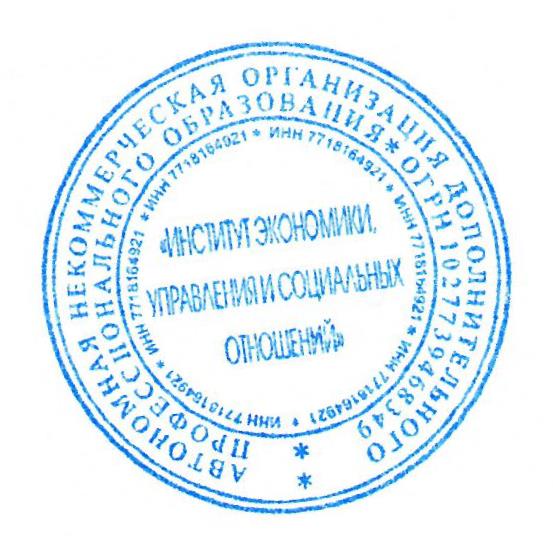 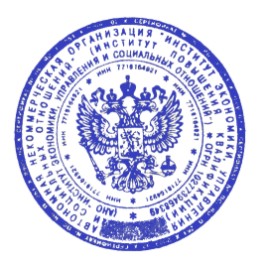 Приложение к письму: программа дистанционного обучения и условия участия (3 л.)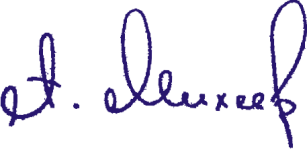 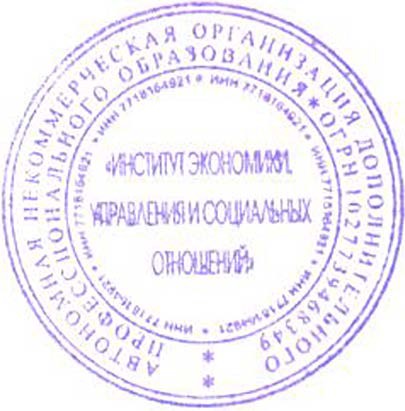 Председатель Совета                                                                                           А.В. МихеевИсп. Цыбанева М.П.тел. (495) 223-70-80 доб.219ПРИГЛАШЕНИЕ НА ДИСТАНЦИОННОЕ ОБУЧЕНИЕ (ПОВЫШЕНИЕ КВАЛИФИКАЦИИ,32 ч)«ЖИВОТНОВОДСТВО: ТРЕБОВАНИЯ РОССЕЛЬХОЗНАДЗОРА К КАЧЕСТВУ ПРОДУКЦИИ, 
ЗАКОНОДАТЕЛЬСТВО, ИНФОРМАЦИОННЫЕ СИСТЕМЫ, ВЕТЕРИНАРНЫЙ КОНТРОЛЬ»14-17 мая 2024 года, платформа GetCourseВ ходе обучения будут рассмотрены следующие вопросы:Новации законодательства в области животноводства в 2024 году. Федеральный закон от 03.08.95 N 123-ФЗ (ред. от 04.08.23) «О племенном животноводстве». Приказ Минсельхоза России от 02.06.22 №336 «Об утверждении требований к видам племенных хозяйств». Приказ Минсельхоза России от 16.03.22 №154 «О внесении изменений в некоторые приказы Минсельхоза России, регулирующие отношения в сфере племенного животноводства». Приказ Минсельхоза России от 01.06.20 №302 «Об утверждении перечня видов животных, особи которых используются в качестве племенных животных». Приказ Минсельхоза России от 14.10.20 № 606 «Об утверждении Административного регламента Министерства сельского хозяйства Российской Федерации по предоставлению государственной услуги по определению видов организаций, осуществляющих деятельность в области племенного животноводства». Закон РФ от 14.05.93 N4979-1 «О ветеринарии» (в ред. от 28.04.23, с изм. и доп., вступ. в силу с 01.09.2023). ФЗ от 28.04.2023 N149-ФЗ. ФЗ от 29.12.06 N264-ФЗ (в ред. от 04.08.23) «О развитии сельского хозяйства». ПП РФ от 14.07.2012 N717 (ред. от 13.06.23) «О Государственной программе развития сельского хозяйства и регулирования рынков сельскохозяйственной продукции, сырья и продовольствия». Государственные общенациональные стандарты контроля безопасности пищевых продуктов в РФ. Ветеринарно-санитарная экспертиза сырья и продукции животного происхождения на современном этапе. Барьерные функции государственного ветеринарного контроля за безопасностью пищевой продукции животного происхождения. Ключевые нормативно-правовые вопросы функционирования и эксплуатации зданий и сооружений, используемых под нужды животноводства (СП 469.1325800.2019 в ред. от 19.12.2022, СП 374.1325800.2018 в ред. от 16.12.2022, СП 106.13330.2012 в ред. от 21.12.2022). Особенности работы с НДФЛ в сфере животноводства (Информация Письма Минфина России от 24.01.2022 N03-11-11/4033 и от 15.02.2022 N03-04-05/10397). Позиция Минприроды России по вопросу лицензирования в области обращения с отходами животноводства (от 19.06.2020). Иные нормативно-правовые акты, регламентирующие сферу животноводства: ключевые изменения. Обязательная маркировка животных с 1 марта 2024 года. ФЗ №221-ФЗ от 28.06.2022. Перечень животных, подлежащих индивидуальной или групповой маркировке и учету (ПП РФ от 05.04.2023 N550). Введение обязательной маркировки животных (за исключением служебных животных). Основания для учета и маркировки. Алгоритм маркировки и учета, ответственные исполнители. Организаторы учета, уполномоченные лица органов и учреждений, входящих в систему Госветслужбы РФ, аттестованные специалисты. Внесение данных о маркированных животных в ФГИС «ВетИС». Зоотехния. Основные виды и породы сельскохозяйственных животных: подбор и отбор, особенности индивидуального развития. Бонитировка сельскохозяйственных животных. Скороспелость и сроки использования животных. Учет продуктивности животных. Особенности разведения, принципы нормированного кормления и содержания сельскохозяйственных животных. Существующие методы диагностики и лечения. Вопросы разведения. Современные технологии производства, хранения и транспортировки продукции животноводства. Отдельные аспекты генной инженерии. Биотехнологии и нанобиотехнологии в животноводстве. Технологии производства кормов с основами кормления (в т. ч. биотехнологии кормовых препаратов). Вопросы контроля качества и экспертизы. Экологический мониторинг и аудит.Практические рекомендации по ведению животноводства и производству продукции. Классификация пород крупного рогатого скота. Системы и способы содержания рогатого скота. Скотоводство и технология производства молока и говядины. Отдельные аспекты свиноводства и технологии производства свинины. Другие сельскохозяйственные животные: разведение и технологии производства продукции (овцеводство, коневодство, козоводство и т.п.). Основы физиологии, ветеринарии и зоогигиены. Содержание сельскохозяйственных животных. Производство кормов с основами кормления: существующие особенности. Биотехника размножения сельскохозяйственных животных. Различные технологии производства продукции животноводства, в т.ч с использованием современных автоматизированных технологий.  Оценка и контроль качества продукции животноводства. Технологии хранения, транспортировки и реализации продукции животноводстваАктуальные вопросы современного птицеводства. Организация процесса производства продукции из птицы. Виды и особенности сельскохозяйственных птиц. Отдельные вопросы анатомии и физиологии. Клиническая диагностика птиц, возможные болезни. Гигиена, технологии содержания и кормления. Отдельные аспекты производства кормов. Племенное дело в птицеводстве. Размножение и разведение сельскохозяйственной птицы. Инкубация яиц. Технология производства мяса птицы и яиц на промышленной основе. Механизация технологических процессов в птицеводстве и информационные технологии (в т.ч. механизация обработки продуктов птицеводства). Важные изменения по обращению с побочными продуктами животноводства. Вступление в силу с 1 марта 2023 года ФЗ №248. Ключевые положения: вывод навоза и помета из-под действия ФЗ «Об отходах производства и потребления». Введение понятия «побочные продукты животноводства» и определение правовых основ обращения с ними. Отмена необходимости получения лицензии на деятельность по обращению с отходами, а также оформления паспортов отходов. Обязательная подача извещения о переработке ППЖ на 2024 год. Ветеринарно-санитарные правила подготовки навоза к использованию в качестве органических удобрений. Отдельные вопросы учета, хранения и передачи побочных продуктов животноводства. Оформление ФХД, бухгалтерской и налоговой отчетности. Нормативное регулирование и документационное обеспечение процессов обращения с побочными продуктами. Современные технологии переработки, рынок органических и органоминеральных удобрений. Нарушения за неисполнение законодательства, штрафы и санкции. Оформление предписаний. Контрольно-надзорные мероприятия.Нормативная база для пчеловода: новации законодательства и практические рекомендации. Нормативно-правовое регулирование отрасли, документы, вступившие в силу, планируемые к вступлению и принятию в 2024 г. Рекомендации Россельхознадзора для владельцев пасек и производителей продукции пчеловодства. Обзор электронной системы сертификации, особенности для пчеловодов. Алгоритм работы в ФИГС «Меркурий» - регистрация, оформление производства-переработки меда, оформление ВСД на перевозку. Работа в системах «Цербер» и «Хорриот». Требования и правила при реализации меда на продовольственных рынках.Создание Федеральной государственной информационно-аналитической системы племенных ресурсов (ФГИАС ПР). Вступление в силу Федерального закона от 04.08.2023 N 454-ФЗ с 1 сентября 2023 года. Поэтапное создание системы. Первый этап (2023 год): разработка и создание модели системы; регистрация племенных животных 3 видов из 4 регионов страны. Второй этап (2024-2026 годы): регистрация 13 видов племенных животных из 85 субъектов. Ключевые задачи системы: регистрация племенных животных и стад, ведение учета племенных хозяйств, выданных разрешений на импорт племенной продукции, осуществление анализа и обработки представленных сведений. Объекты регистрации в молочном и мясном скотоводстве, овцеводстве, свиноводстве, козоводстве, коневодстве, оленеводстве, звероводстве, верблюдоводстве и яководстве – племенные животные, в других подотраслях – племенные стада. Отмена ведения государственной книги племенных животных и государственного племенного регистра.Новый порядок работы с системой ФГИС «Меркурий». Приказ Минсельхоза России от 13.12.2022 №862. Изменение сроков оформления эВСД, в т.ч производственных и транспортных. Новое в гашении ВСД. Работа с утвержденным перечнем критических ошибок.  Бумажные ВСД: случаи применения. Другие изменения. Процесс оформления эВСД в компоненте «Меркурий». Прозрачность оборота сырья и продукции, отзыв из оборота опасной и некачественной продукции. Внедрение электронного ветеринарного сертификата. Ведение справочника номенклатуры предприятия в «Меркурий ХС». Возврат продукции и оформление эВСД. Оформление транспортных ветеринарных и производственных сертификатов. Оформление актов несоответствия и отмена инвентаризации. Продление моратория на штрафные санкции, связанные с оформлением эВСД. Типичные нарушения при оформлении электронных ветеринарных сопроводительных документов и усиление штрафных санкций за ошибки при работе в ФГИС «Меркурий». Работа хозяйствующих субъектов без регистрации во ФГИС, прием продукции с предприятий низшего компартмента, игнорирование занесения актов ветеринарно-санитарной экспертизы, нарушение баланса входящего сырья и вырабатываемой продукции, нарушения при оформлении ветдокументов (отсутствие необходимой информации, ее искажение). Несвоевременное гашение эВСД. Выдача ветсвидетельств на основании исследований, проведенных в неаккредитованных лабораториях. Отсутствие информации о ветеринарно-санитарной экспертизе сырья и о ветеринарном осмотре животных. Интегрированная информационная среда ФГИС «ВетИС» Россельхознадзора.  Приказ Минсельхоза России от 30.06.2017 N 318 (ред. от 26.07.2022). Создание единого профиля пользователя. Порядок предоставления доступа и работа в системе. Компоненты системы. Система автоматизации ветеринарного надзора на внешней границе Таможенного союза «Аргус» и систем «Одно окно» платформы «Мой экспорт». Подача заявлений на оформление экспортного ветеринарного сертификата и разрешения через информационную систему «Одно окно» платформы «Мой экспорт» с 01.09.23. Подготовка к переадресации заявителей из компонента «Аргус» и Единого портала государственных услуг (ЕПГУ) в информационную систему «Одно окно». Рассмотрение заявок и выдачи разрешений или отказов на ввоз, вывоз и транзит подконтрольных грузов через территорию РФ. Работа в системе. Практика работы в автоматизированной информационной системе «Цербер». Контроль и учет Центральным аппаратом Россельхознадзора деятельности местных производителей и участников ВЭД в области ветеринарного контроля. Создание единой базы данных подконтрольных госветнадзору объектов. Подсистемы, пользователи АИС «Цербер». Получение доступа к компоненту. Процедура государственной регистрации поднадзорных объектов. Реестр экспортеров.Ключевые документы по санитарно-эпидемиологическим и ветеринарным мерам и требованиям. Новые ветеринарные правила организации работы по оформлению ветеринарных сопроводительных документов. Правила оформления ветеринарных сопроводительных документов в электронной форме и на бумажных носителях (Приказ Минсельхоза России №862 от 13.12.22). Проведение обследования предприятия на соответствие ветеринарно-санитарных требований и Технических регламентов Евразийского экономического союза. Изменения нормативно-правовой базы, регламентирующей обеспечение ветеринарно-санитарной безопасности. Новые правила ветеринарно-санитарной экспертизы молока (приказ Минсельхоза России №421 в ред. от 24.05.2022). Новые правила ветеринарно-санитарной экспертизы рыбы и рыбной продукции (приказ Минсельхоза России №793 в ред. от 15.07.2022).В ОБУЧЕНИИ ПРИНИМАЮТ УЧАСТИЕ:БИТКОВА Людмила Алексеевна – к.ю.н., заведующий кафедрой правоведения ФГБОУ ВО «Российский Государственный Аграрный Университет – МСХА имени К.А. Тимирязева»;АДМИНИСТРАТОР ИС «МЕРКУРИЙ», эксперт мониторинговой группы по контролю за оформлением ветеринарных сопроводительных документов уполномоченными лицами и аттестованными специалистами;ЭКСПЕРТ ПО ЭКСПЛУАТАЦИИ ФГИС «ВЕТИС».УСЛОВИЯ УЧАСТИЯ В ОБУЧЕНИИ:Для участия в обучении необходимо: 1) зарегистрироваться по телефону 8-965-186-89-61  или электронной почте mts.zdrav-seminar@mail.ru; 2) получить счет на оплату регистрационного взноса; 3) оплатить счет и направить копию платежного поручения.Регистрационный взнос за участие одного слушателя – 43 000 рублей (НДС не облагается). При полной оплате участия до 03 мая 2024 года действует специальная цена – 39 000 рублей.В назначении платежа обязательно указать номер счета, название обучения и ФИО участника (ов).Начало обучения: 14 мая 2024 года в 10:00. Продолжительность обучения – 32 часа. Участникам обучения выдается Удостоверение о повышении квалификации в твердом переплете (данное удостоверение является защищенной от подделок полиграфической продукцией уровня «Б»); комплект финансовых документов: договор, счет-фактура, акт выполненных работ, копия лицензии на образовательную деятельность. Организаторы оставляют за собой право вносить в заявленную программу незначительные изменения.
СПРАВКИ И ОБЯЗАТЕЛЬНАЯ ПРЕДВАРИТЕЛЬНАЯ РЕГИСТРАЦИЯ СЛУШАТЕЛЕЙТелефон: 8-965-186-89-61, 8(495) 223-70-80 доб.219E-mail: mts.zdrav-seminar@mail.ru    Ваш менеджер  Цыбанева Марина Павловна.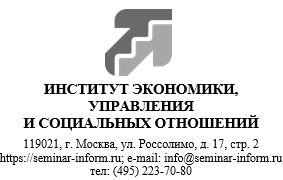 .16.04.2024  .№  ДК-477/609.               Руководителям органов исполнительной власти субъектов РФ Руководителям органов местного самоуправлении РФРуководителям агропромышленных объединений, сельскохозяйственных предприятий, кооперативов и фермерских хозяйствПЛАТФОРМА ОБУЧЕНИЯ:Обучение будет проходить на удобной современной платформе GetCourseАдрес сайта: https://getcourse.ru/Перед началом обучения слушатель получает персональный доступ в личный кабинет, где размещены видео-лекции, а также полный пакет методических материалов к обучениюДоступ предоставляется на 14 календарных дней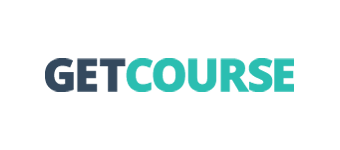 